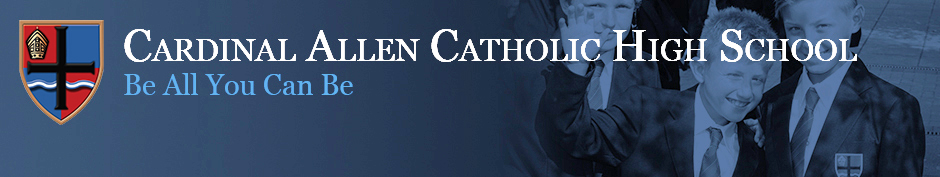 Dear ApplicantThank you for expressing an interest in the post of IT Technician at Cardinal Allen Catholic High School.   You will find the following information relating to the vacancy on our School website.1.	Information Pack2.	 Support Staff Catholic Education Service Application Form3.	Notes to Applicants4.	Disclosure Form5.	Recruitment Monitoring FormWe hope that this, and the other information on the website, will help you to decide whether you would like to apply for this position.Applicants must complete the CES application form.  Applications (paper or electronic) should be addressed to myself and will be acknowledged by the school.The closing date for receipt of applications is 12 noon Friday 18th August 2017 and interviews will take place on Thursday 24th August 2017.I hope you will feel encouraged to apply for this post and I look forward to receiving your application.   If you would like to visit the school or would like to have a chat about the post please do not hesitate to get in touch.Yours sincerelyAndrew CafferkeyHeadteacher